76Штаудаккер Аягоз ОразбаевнаГККП «Агротехнический колледж, город Акколь»вахтер№ 73 от 11.10.2013 год77Галынская Людмила Александровна ГККП «Агротехнический колледж, город Акколь»уборщица№ 53 от 08.08.2023 год78Ещанова Салима Азнабаевна ГККП «Агротехнический колледж, город Акколь»вахтер № 59 от 01.09.2023 год79Смирнов  Владимир АлександровичГККП «Агротехнический колледж, город Акколь»рабочий по ремонту № 21 от 03.04.2023 года80Абдраимова Дана АлмасовнаГККП «Агротехнический колледж, город Акколь»бухгалтер в декретном отпуске№74 от 04.12.2018 год81Исполова Жанар МаратбеккызыГККП «Агротехнический колледж, город Акколь»педагог-психолог 0,5 ставки№ 23 от 13.04.202 года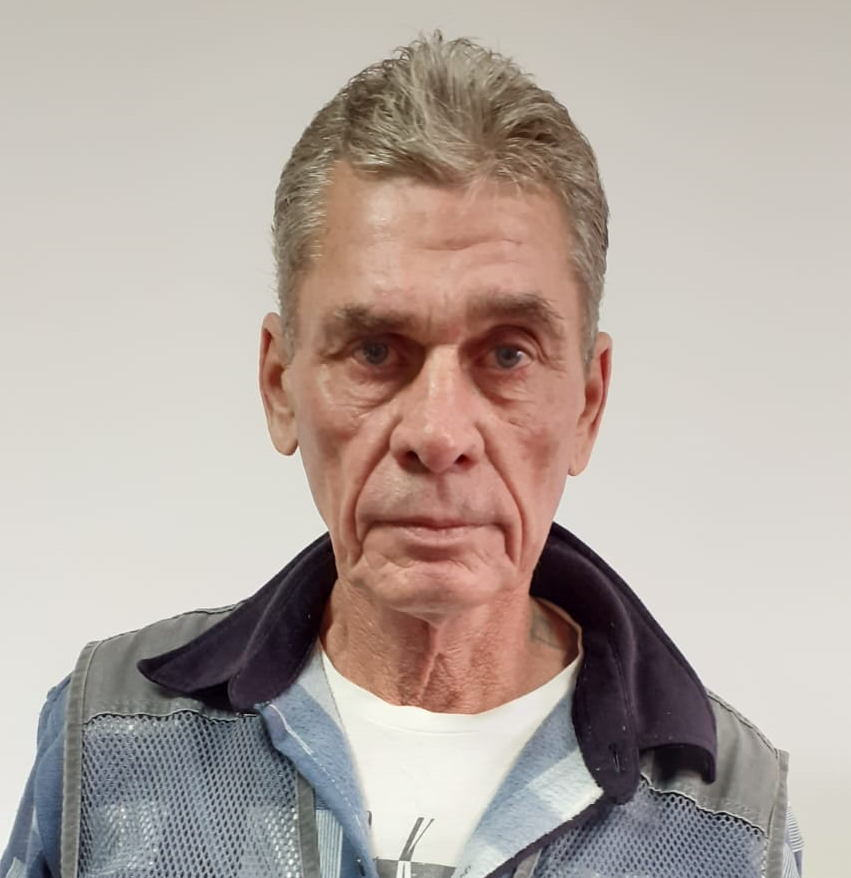 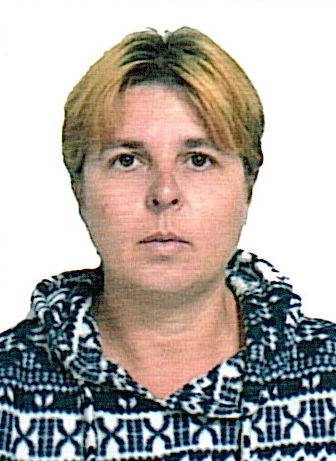 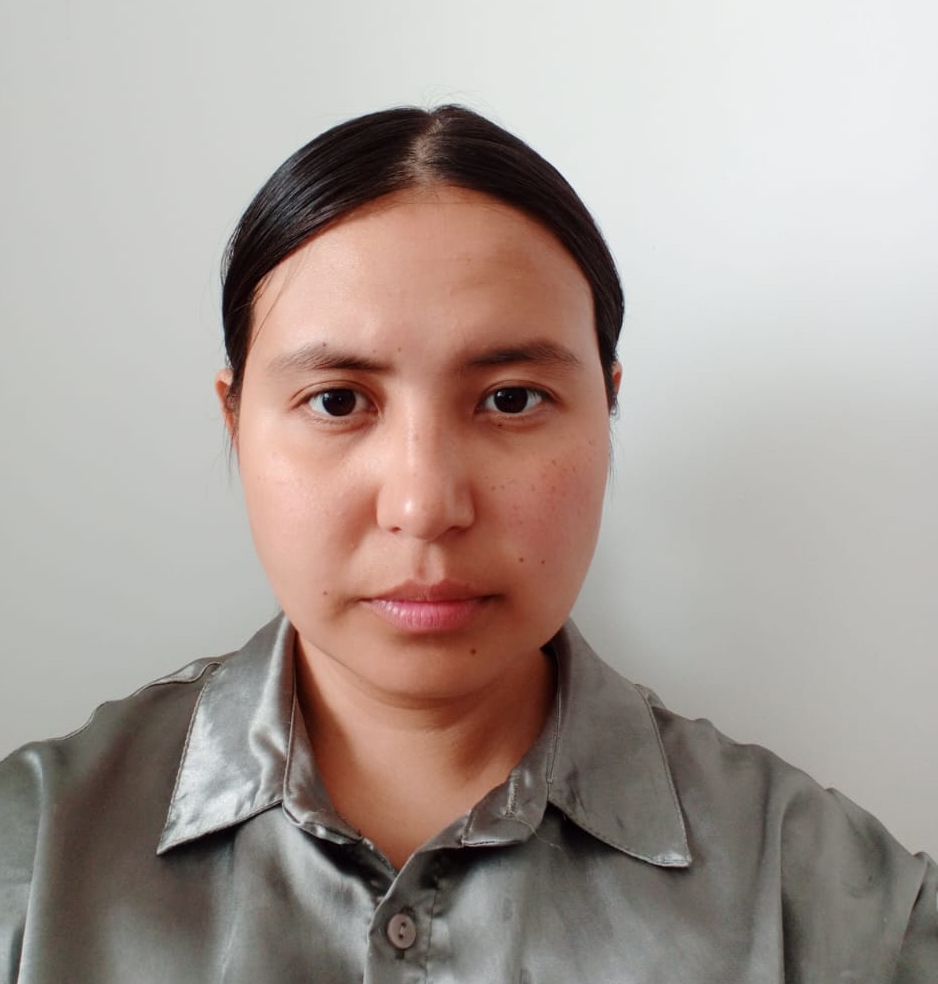 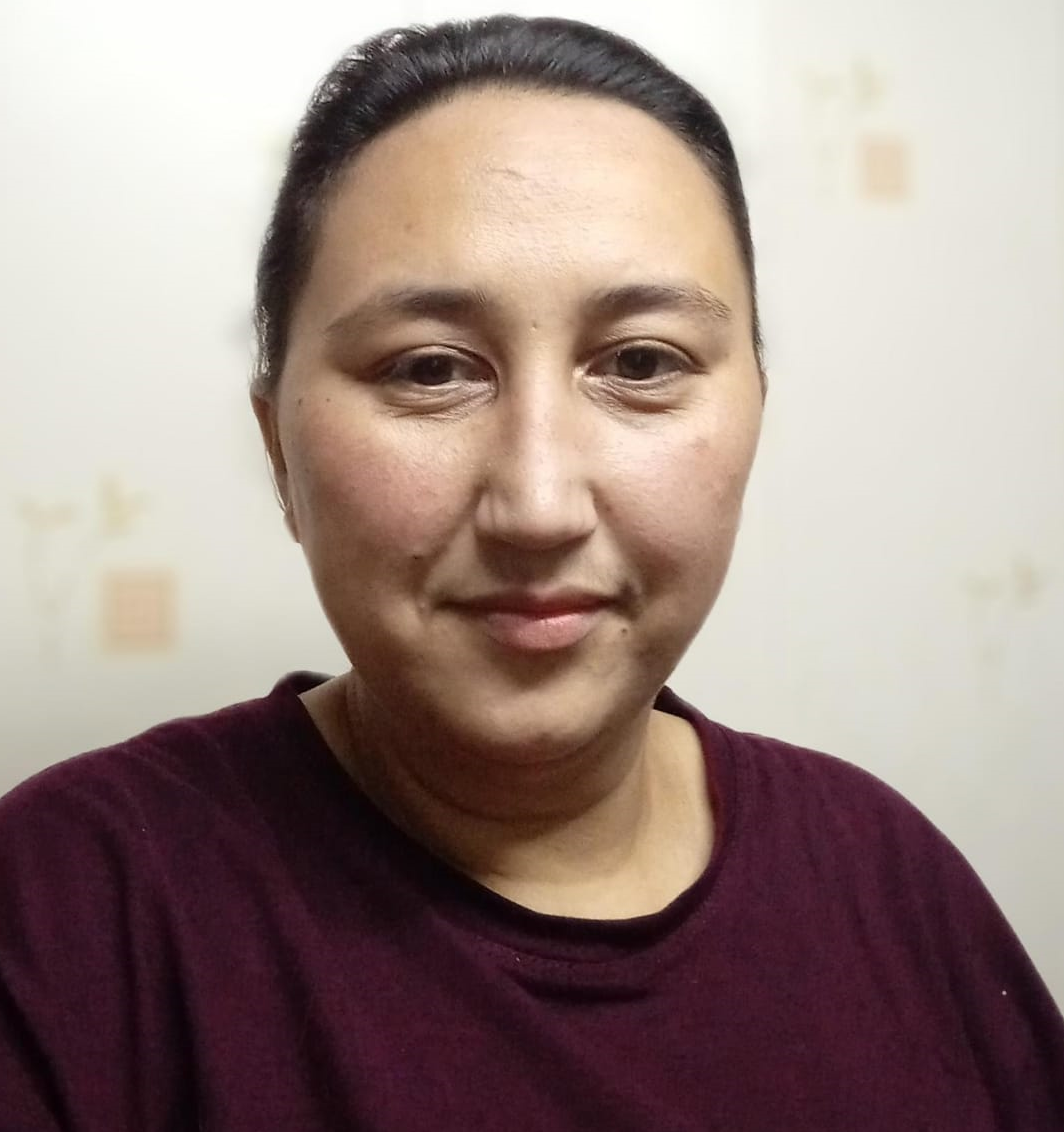 